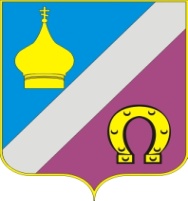 РОССИЙСКАЯ ФЕДЕРАЦИЯРОСТОВСКАЯ ОБЛАСТЬ  НЕКЛИНОВСКИЙ РАЙОНМУНИЦИПАЛЬНОЕ ОБРАЗОВАНИЕ «НИКОЛАЕВСКОЕ СЕЛЬСКОЕ ПОСЕЛЕНИЕ»АДМИНИСТРАЦИЯ НИКОЛАЕВСКОГО СЕЛЬСКОГО ПОСЕЛЕНИЯПОСТАНОВЛЕНИЕ05.07. 2021                                                                                           № 129 п«О внесении изменений в постановление Администрации Николаевского сельского поселения от 16.10.2018 № 351 «Об утверждении Кодекса этики и служебного поведения муниципальных служащих Администрации Николаевского сельского поселения»В соответствии с Федеральным законом от 25.12.2008 № 273-ФЗ «О противодействии коррупции», Федеральным законом от 02.03.2007 № 25-ФЗ «О муниципальной службе в Российской Федерации», руководствуясь Уставом муниципального образования «Николаевское сельское поселение, Администрация Николаевского сельского поселенияПОСТАНОВЛЯЕТ:1. Внести в приложение к Кодексу этики и служебного поведения муниципальных служащих Администрации Николаевского сельского поселения, утвержденному постановлением Администрации Николаевского сельского поселения от 16.10.2018 № 351 «Об утверждении Кодекса этики и служебного поведения муниципальных служащих Администрации Николаевского сельского поселения» (в редакции постановления Администрации Николаевского сельского поселения от 09.04.2020 № 83 п) изменения, дополнив его пунктами 13.1 и 13.2 следующего содержания:«13.1. Обязанность сообщать в письменной форме представителю нанимателя (работодателю) о прекращении гражданства Российской Федерации либо гражданства (подданства) иностранного государства - участника международного договора Российской Федерации.В соответствии с пунктом 9 части 1 статьи 12 Федерального закона от 02.03.2007 № 25-ФЗ муниципальный служащий обязан сообщать в письменной форме представителю нанимателя (работодателю) о прекращении гражданства Российской Федерации либо гражданства (подданства) иностранного государства - участника международного договора Российской Федерации.Иностранный гражданин имеет право находиться на муниципальной службе, в день, когда муниципальному служащему стало известно об этом, но не позднее пяти рабочих дней со дня прекращения гражданства Российской Федерации либо гражданства (подданства) иностранного государства - участника международного договора Российской Федерации, в соответствии с которым иностранный гражданин имеет право находиться на муниципальной службе.13.2. Обязанность сообщать в письменной форме представителю нанимателя (работодателю) о приобретении гражданства (подданства) иностранного государства либо получении вида на жительство или иного документа, подтверждающего право на постоянное проживание гражданина на территории иностранного государства.В соответствии с пунктом 9 части 1 статьи 12 Федерального закона от 02.03.2007 № 25-ФЗ муниципальный служащий обязан сообщать в письменной форме представителю нанимателя (работодателю) о приобретении гражданства (подданства) иностранного государства либо получении вида на жительство или иного документа, подтверждающего право на постоянное проживание гражданина на территории иностранного государства.Данная обязанность должна быть исполнена муниципальным служащим в день, когда ему стало известно о приобретении гражданства (подданства) иностранного государства либо получении вида на жительство или иного документа, подтверждающего право на постоянное проживание гражданина на территории иностранного государства, но не позднее пяти рабочих дней со дня приобретения гражданства (подданства) иностранного государства либо получения вида на жительство или иного документа, подтверждающего право на постоянное проживание гражданина на территории иностранного государства.Муниципальный служащий, имеющий гражданство (подданство) иностранного государства, которое не прекращено по не зависящим от него причинам, в исключительных случаях в порядке, определенном Президентом Российской Федерации, может продолжить проходить службу на замещаемой им должности или может быть переведен с его согласия на иную должность при условии, что при замещении таких должностей не требуется оформление допуска к государственной тайне.».2. Разъяснить муниципальным служащим Администрации Николаевского сельского поселения, которые на день вступления в силу Федерального закона от 30.04.2021 № 116-ФЗ «О внесении изменений в отдельные законодательные акты Российской Федерации» имеют гражданство (подданство) иностранного государства либо вид на жительство или иной документ, подтверждающий право на постоянное проживание гражданина Российской Федерации на территории иностранного государства, о необходимости сообщить об этом представителю нанимателя (работодателю) в течение десяти дней со дня вступления в силу указанного Федерального закона.3. Настоящее постановление вступает в силу со дня его официального опубликования (обнародования), но не ранее 1 июля 2021 года.4. Главному специалисту Администрации Николаевского сельского поселения Левиной О.Г. обеспечить официальное опубликование (обнародование) настоящего постановления и разместить его на официальном сайте Администрации Николаевского сельского поселения в информационно-телекоммуникационной сети «Интернет».5. Контроль за исполнением постановления оставляю за собой.И.о. главы АдминистрацииНиколаевскогосельского поселения	О.П. Полякова